Csongrád Város PolgármesterétőlSzáma: Önk/131-1/2023.	                                          Tárgy: Képviselői interpellációraEa.: Forgó M.						          adott válasz Bartókné Vincze ZsuzsannaCsongrádGr. Andrássy Gy. u. 14.Tisztelt Képviselő Asszony!A 2023. augusztus 31-i testületi ülésen, a csongrádi vízilépcsős út fáinak állapota tárgyában elhangzott interpellációjára a következő választ adom.Önkormányzatunk írásban hívta fel a Magyar Közút Nonprofit Zrt., mint az érintett út kezelőjének figyelmét az út melletti akácfák állapotára, és a biztonságos közlekedés érdekében az úttestre boruló ágak nyesésére. Kérem a válaszom szíves elfogadását.Csongrád, 2023. szeptember 13.						Tisztelettel:								  Bedő Tamás								  polgármesterCsongrád Város PolgármesterétőlSzáma: Önk/130-1/2023.	                                          Tárgy: Képviselői interpellációraEa.: Forgó M.						          adott válasz Laczkó ZsoltCsongrádZsinór utca 44.Tisztelt Képviselő Úr!A 2023. augusztus 31-i testületi ülésen, a Csongrád, Kossuth tér 13. sz. alatti mozi menza udvari növényzetének állapota tárgyában elhangzott interpellációjára a következő választ adom.Önkormányzatunk írásban hívta fel az ingatlan bérlőjének figyelmét az udvar növényzetének elhanyagolt állapotára, és a kerítés állagának megóvása érdekében az elvadult ecetfák kiirtására. Kérem a válaszom szíves elfogadását.Csongrád, 2023. szeptember 13.						Tisztelettel:								  Bedő Tamás								  polgármesterCsongrád Város PolgármesterétőlCsongrád, Kossuth tér. 7.Tel: 63/571-900, Fax: 63/971-901Száma: Önk/137-1/2023.					Tárgy: Képviselői interpellációÜi: Bárdos RitaGyovai ZsoltCsongrádRákóczi F. utca 20.Tisztelt Képviselő Úr! A 2023. augusztus 31-én megtartott Képviselő-testületi ülésen elhangzott interpellációjára az alábbi választ adom:A Csongrád, Petőfi Sándor utca Zrínyi utca kereszteződésében található csapadék aknán lévő vas fedlap javítását a Városellátó Intézmény elvégzi, az akna teljes kijavítása szükséges /akna kibetonozása új fedlap rátétele/a nagymértékű rongálódás miatt.Kérem fenti válaszom elfogadását.Csongrád, 2023. 09. 19.Tisztelettel:Bedő TamáspolgármesterCsongrád Város PolgármesterétőlCsongrád, Kossuth tér. 7.Tel: 63/571-900, Fax: 63/971-901Száma: Önk/30-4/2023.					Tárgy: Képviselői interpellációÜi: Bárdos RitaMurányi LászlóCsongrádDob utca 10.Tisztelt Képviselő Úr! A 2023. augusztus 31-én megtartott Képviselő-testületi ülésen elhangzott interpellációjára az alábbi választ adom:A Csongrád, MOL üzemanyagtöltő állomás környezetében lévő négyágú csomópont forgalomtechnikai –körforgalom- kialakítása, döntéselőkészítő tanulmány elkészítését megrendeltük, amint a tanulmány elkészül, azt Képviselő úrnak továbbítom.A Dob utca sebességkorlátozása érdekében a Városellátó Intézmény a 40-es sebesség korlátozó táblákat 30- as táblára cseréli, a táblát takaró növényzetet megnyesi. A sebesség más módon történő korlátozását nem támogatom.Kérem fenti válaszom elfogadását.Csongrád, 2023. 09. 19.Tisztelettel:Bedő Tamáspolgármester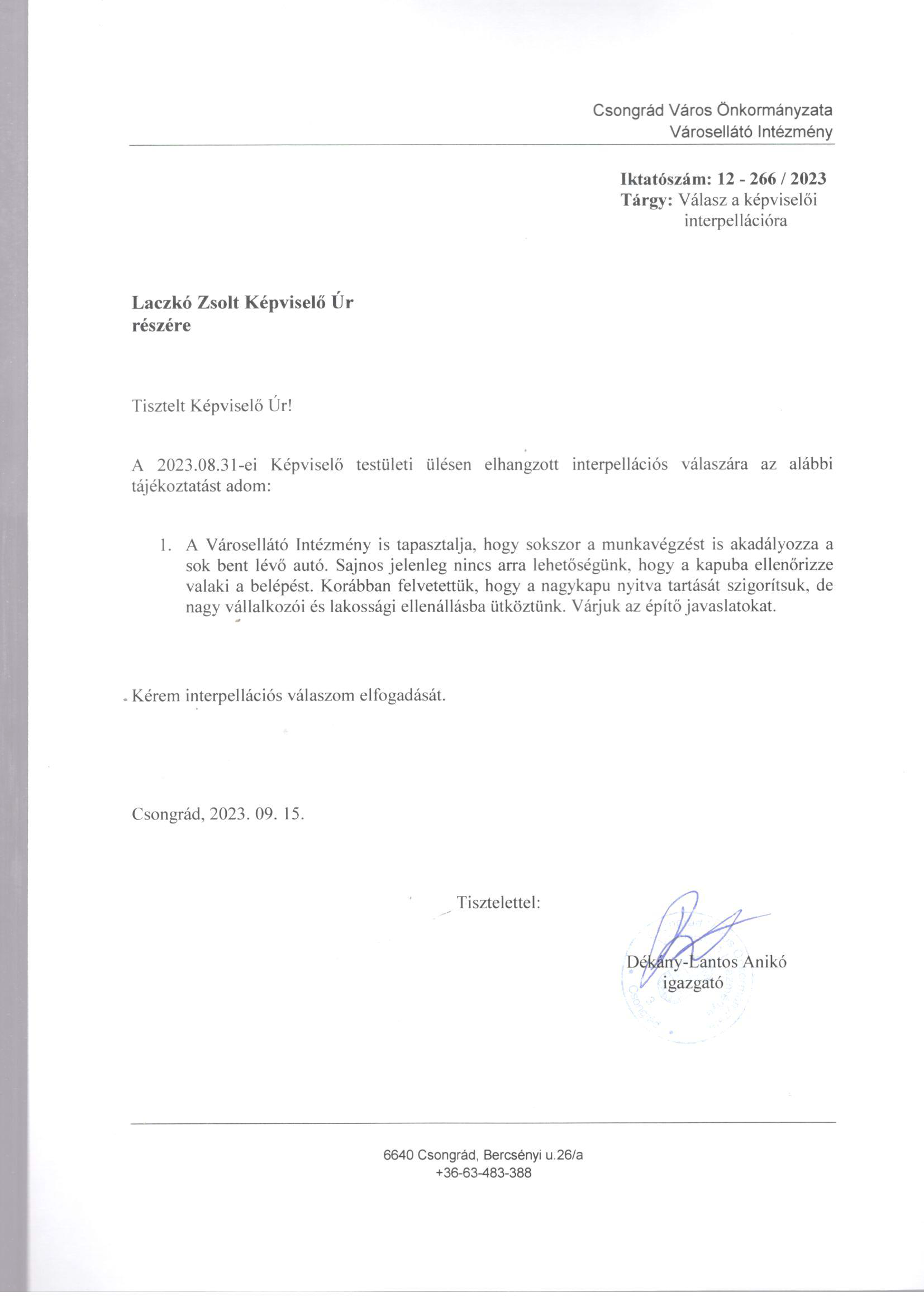 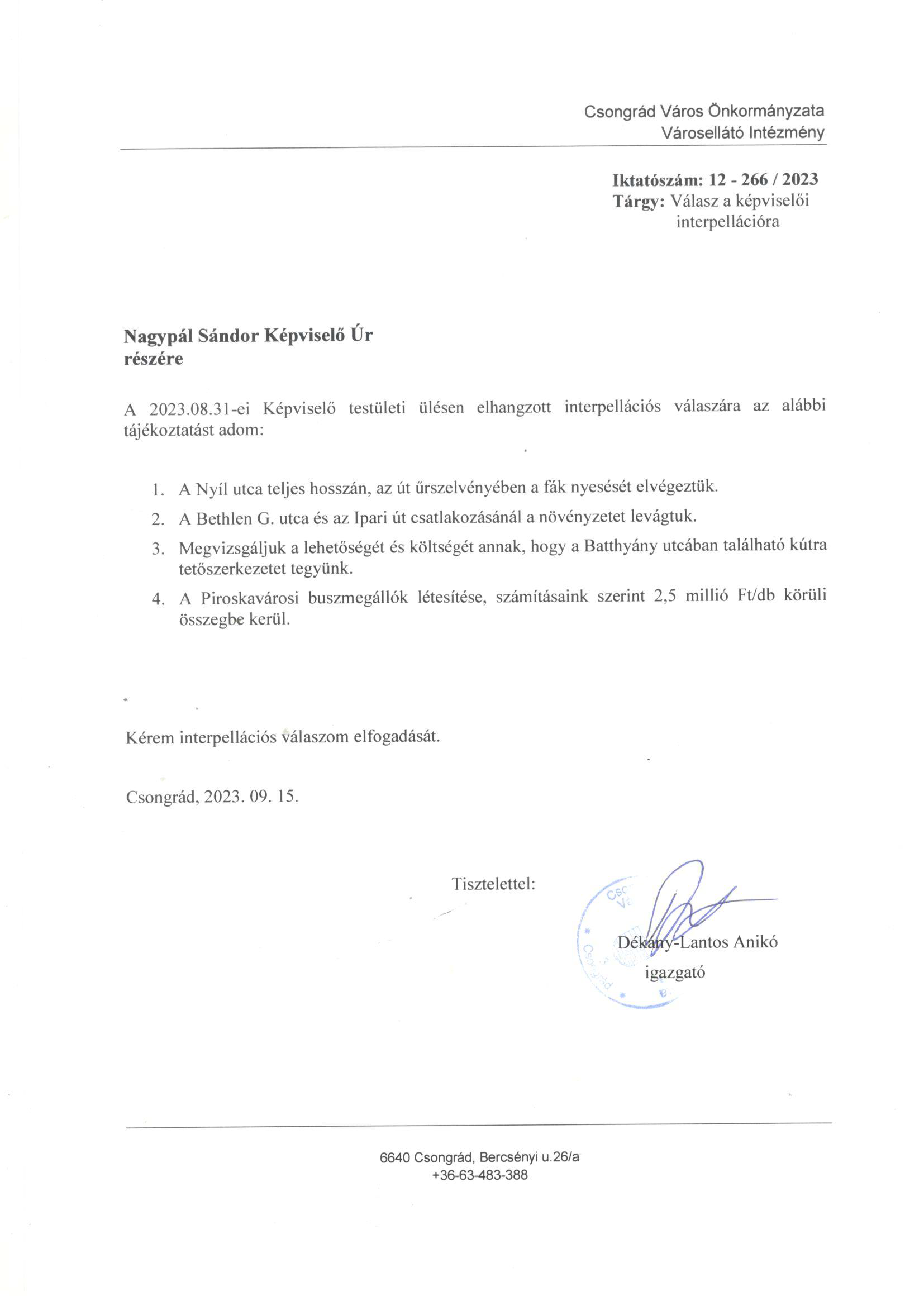 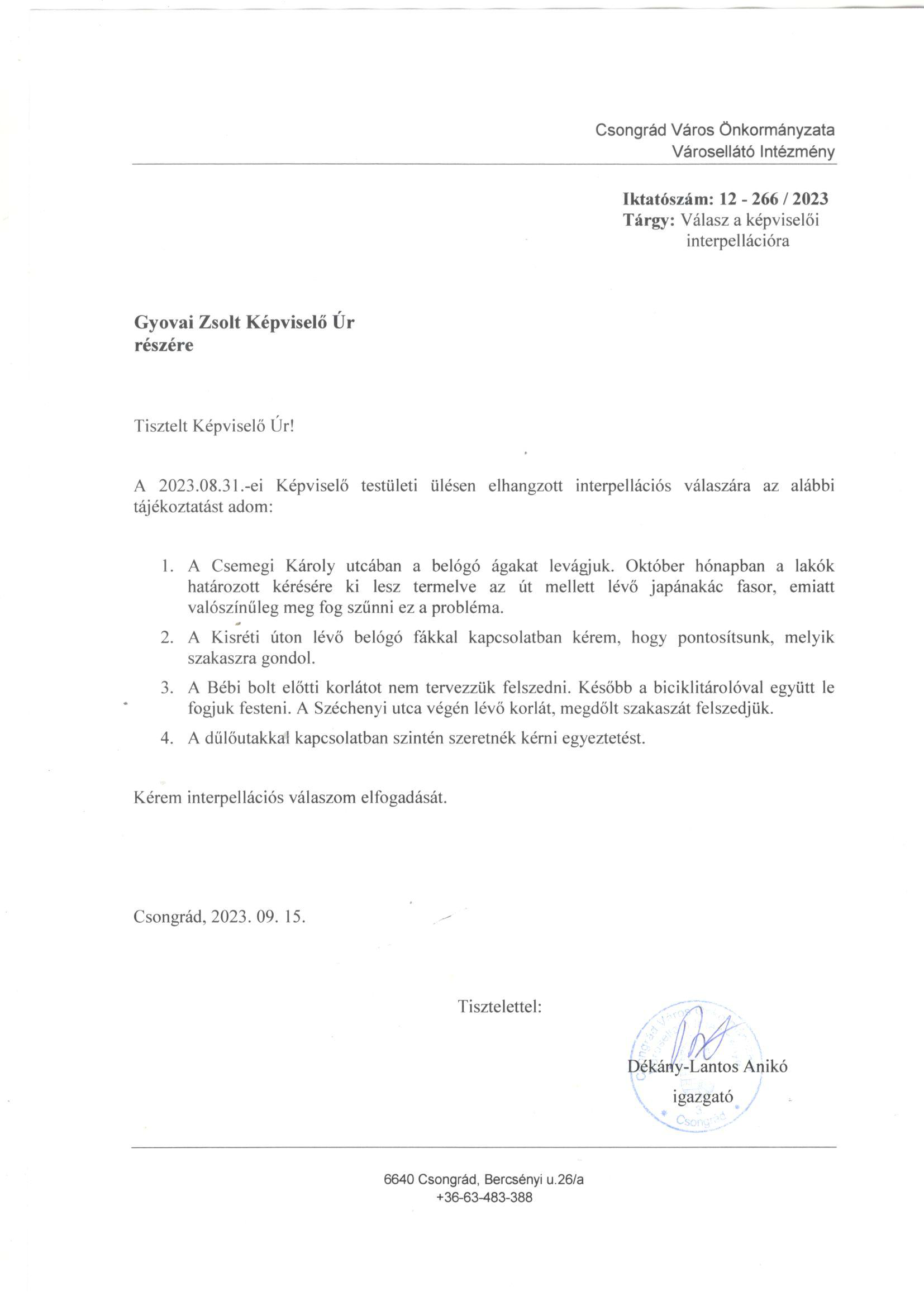 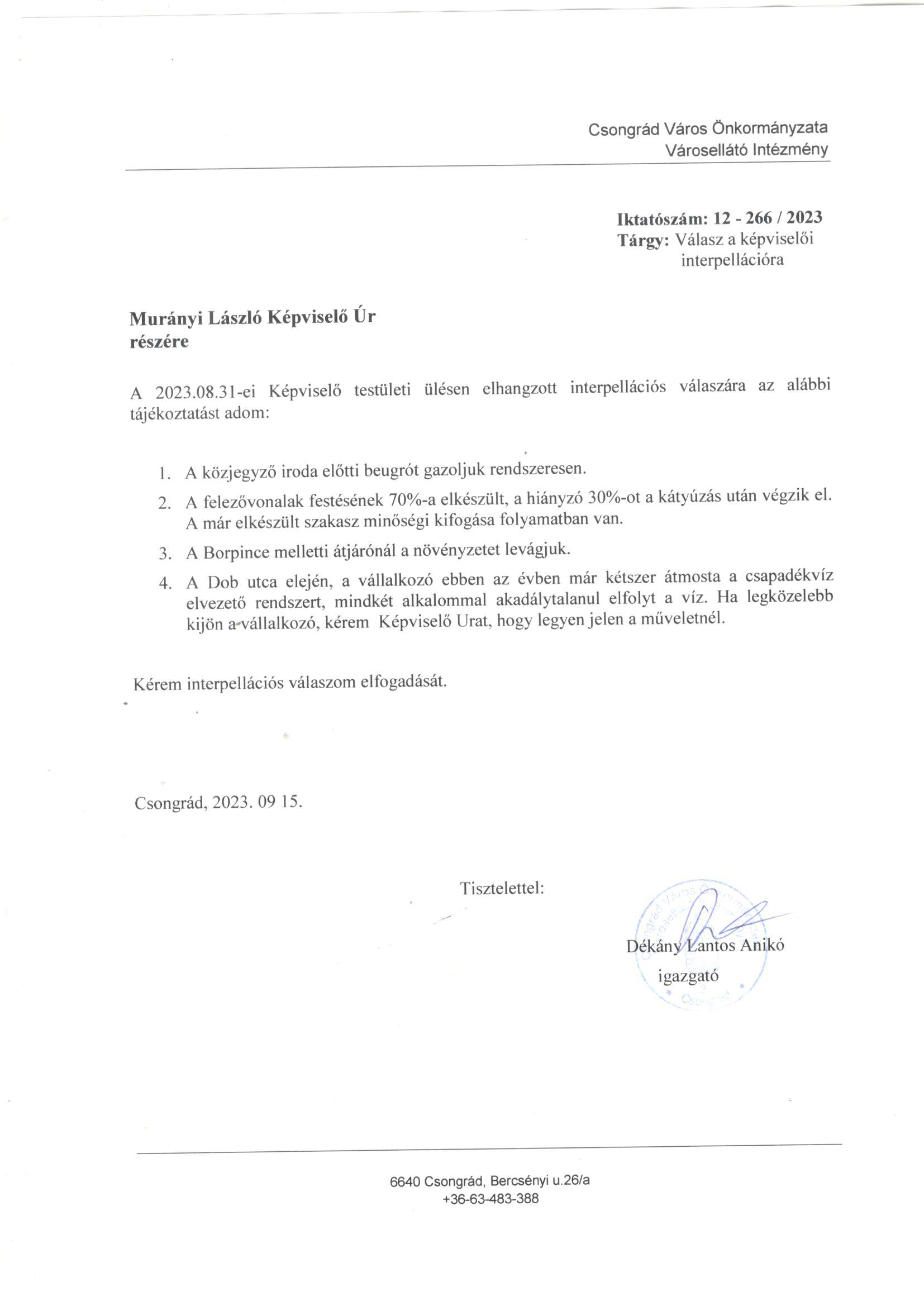 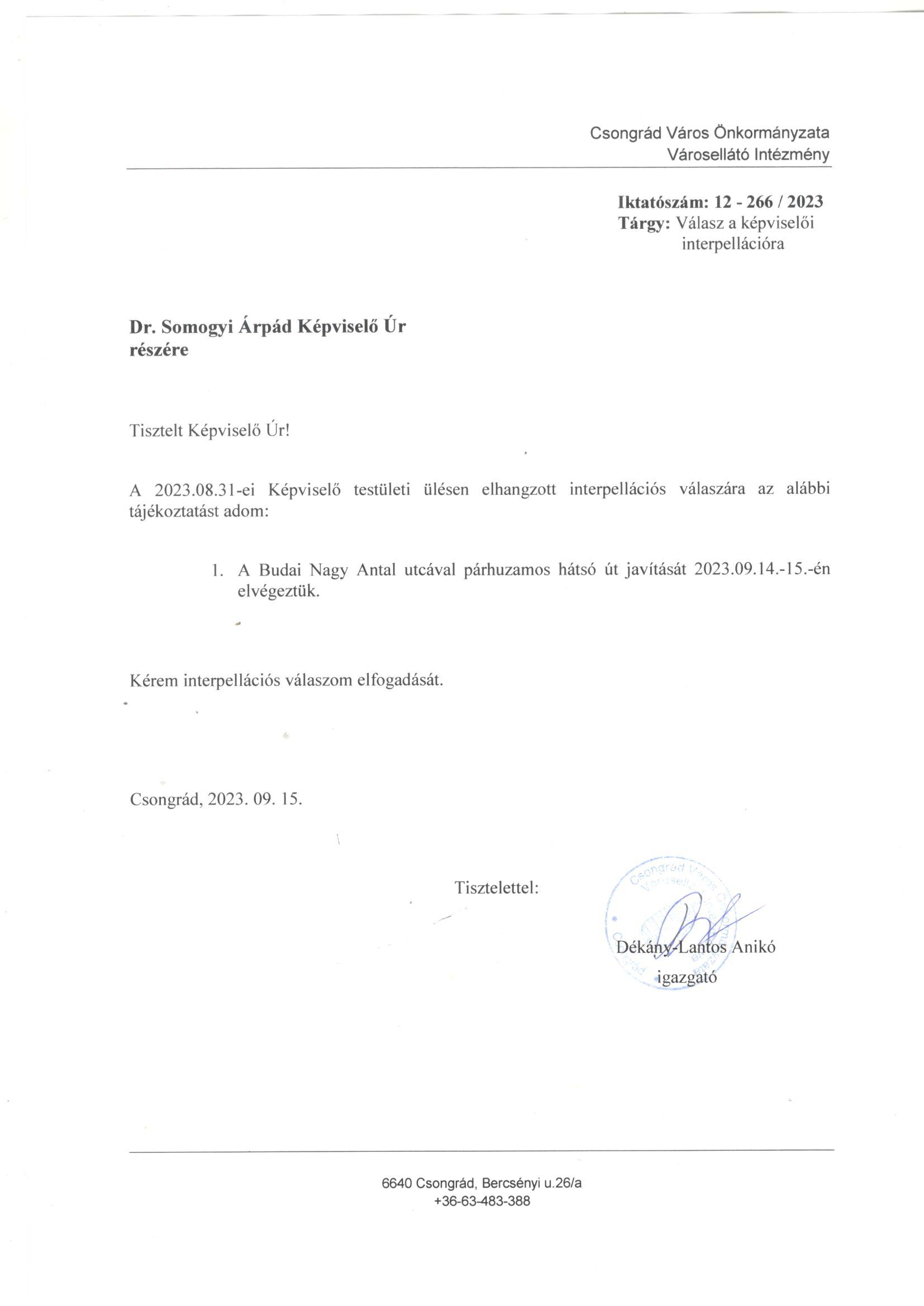 Csongrád Város PolgármesterétőlCsongrád Kossuth t. 7. sz.Száma: Önk/142-1/2023Ea: Bajomi-Huszka Anita	Tárgy: Mária út- Budai Nagy Antal út végénél lámpatest csereNagypál SándorKépviselő Úrnak6640 CsongrádJegenye u. 32.Tisztelt Képviselő Úr!A 2023.08.31.-ei ülésen elmondott Mária út- Budai Nagy Antal út végénél közvilágítás lámpatestcsere interpellációjára az alábbi választ adom:A közterületfelügyelő munkatársai több alkalommal bejelentették a fent jelzett problémát az illetékes MVM Démász Áramhálózati Kft részére, akik ki is jöttek a helyszínre, de a helyszínen kiderült, hogy nem csak az égőt kell kicserélni, hanem az egész lámpatestet is.  Jelenleg folyamatban van a város közvilágítás korszerűsítése (ledesítése), az említett lámpaoszlop szerepel a korszerűsítési terveken, ezért a fent említett lámpatest cseréje a közvilágítás korszerűsítés folyamán fog megvalósulni. Kérem a tájékoztatásomban leírtak szíves elfogadását. Csongrád, 2023. szeptember 20.									Bedő Tamás 									PolgármesterCsongrád Város PolgármesterétőlCsongrád, Kossuth tér. 7.Tel: 63/571-900, Fax: 63/971-901Száma: Önk/143-1/2023.					Tárgy: Képviselői interpellációDr. Somogyi ÁrpádCsongrádSugár utca 60.Tisztelt Képviselő Úr! A 2023. augusztus 31-én megtartott Képviselő-testületi ülésen elhangzott interpellációjára az alábbi választ adom:Az Északi városrész szélén haladó névtelen utcák szállítási problémáiról a csongrádi hulladékszállító cég vezetőit tájékoztattuk, a körültekintő munkavégzésről biztosították Hivatalunkat.Kérem fenti válaszom elfogadását.Csongrád, 2023. 09. 21.Bedő TamáspolgármesterCsongrád Város PolgármesterétőlCsongrád, Kossuth tér. 7.Tel: 63/571-900, Fax: 63/971-901Száma: Önk/86-2/2023.					Tárgy: Képviselői interpellációEa.: Bárdos RitaNagypál SándorCsongrádJegenye utca 32.Tisztelt Képviselő Úr! A 2023. augusztus 31-én megtartott Képviselő-testületi ülésen elhangzott interpellációjára az alábbi választ adom:	A Csongrád, Szemere Bertalan utca 20. számú ingatlan hulladék felhalmozásának ügyében Hivatalunk megkereste a tulajdonost és felszólította, hogy a közterületről a hulladékot szállítsa el.A Csongrád-Csanád Vármegyei Kormányhivatal válasza még nem érkezett meg.A válasz megérkezése után tájékoztatom Tisztelt Képviselő urat.Kérem fenti válaszom elfogadását.Csongrád, 2023. szeptember 21.Bedő TamáspolgármesterMurányi László 6640 Csongrád,Dob u. 10.Tisztelt Képviselő Úr!Csongrád Városi Önkormányzat Képviselő-testületének 2023. augusztus 31-ei ülésén az alsóvárosi kamera ügyében előterjesztett interpellációjára az alábbiakban válaszolok:A Csongrádi Járásbíróság tájékoztatása szerint a keletkezett rongálási kár: 434.340,- Ft., melyet fizetési meghagyás útján érvényesítünk az elkövetővel szemben.Kérem a válaszom szíves elfogadását!Csongrád, 2023. szeptember  21.Tisztelettel:Dr. Juhász LászlójegyzőCsongrád Város PolgármesterétőlSzáma: Önk/144-2/2023Üi.: dr. Barcsi JuditTárgy: Interpellációs válasz